PONAVLJAMO – ZAPISOVANJE GLASBEI. Dopolni NOTNO PIRAMIDO in na črto poimenuj noto.            II.V notno črtovje zapiši ustrezno noto, pavzo in njeno vrednost! Ne pozabi na violinski ključ, taktnice in znak končaj!      _____________________________________________________________________________________________________________________________________________________________________________________________________________________________________________________________________________________________________________________________________________________________________________________________________________________________________________________________________________________________________________________________________________________________________________________             A                  SO             ČETRTINSKO            TI                   RE                     OSM.                   C2                      OSMINKO     ČETRTINKO          PAVZO           OSMINKA     OSMINKA           PAVZA             ČETRINKA               _____________________________________________________________________________________________________________________________________________________________________________________________________________________________________________________________________________________________________________________________________________________________________________________________________________________________________________________________________________________________________________________________________________________________________________________        CELINSKA          C1           POLOVINSKA          E                    D                     H                     F          PAVZA      POLOVINKA      PEVZA           CELINKA    POLOVINKA  OSMINKA        CELINKAIII. Napiši DO oz. C-dur lestvico. Za zapis not uporabi notno vrednost-CELINKO. Ne pozabi na VIOLINSKI KLJUČ IN ZNAK ZA KONČAJ. Note poimenuj z obema glasbenima abecedama: 1.solmizacijskimi zlogi in 2.glasbeno abecedo.                                                                            _____________________________________________________________________________________________________________________________________________________________________________________________________________________________________________________________________________________________________________________________________________________________________________________________________________________________________________________________________________________________________________________________________________________________________________________      1.                                                                                                                                           2.IV. Na črto napiši 4 takte v določenem taktovskem načinu. Uporabi vse notne vrednosti in pavze, ki smo jih spoznali.                                                                                                                    4_________________________________________________________________________________4V. Preberi zapisano besedilo in:                                                                                      1.Pod besedilo zapiši poudarjene in nepoudarjene zloge.                                                           2. Pred poudarjenim zlogom zapiši taktnico.3. V kvadratek zapiši taktovski način.4. Na koncu vaje nariši znak končaj.                                                                                                  ___________________________________________________________________________     MOJ  OČ –KA  SO RI- BIČ,  PA  RIB – CE  LO- VI-JO.  TAM  DO- LI  POD  MO-STOM  NA  SKAL- CI  SE- DI - JO .VI. V pesmi obkroži:oznako za taktovski način (z rdečo barvo)                                                                                      peto taktnico v pesmi (z modro barvo)                 znak za končaj (z rumeno barvo)                     6. takt (s črno barvo)    notno vrednost  četrtinko (s svinčnikom)osminko D  (z zeleno)             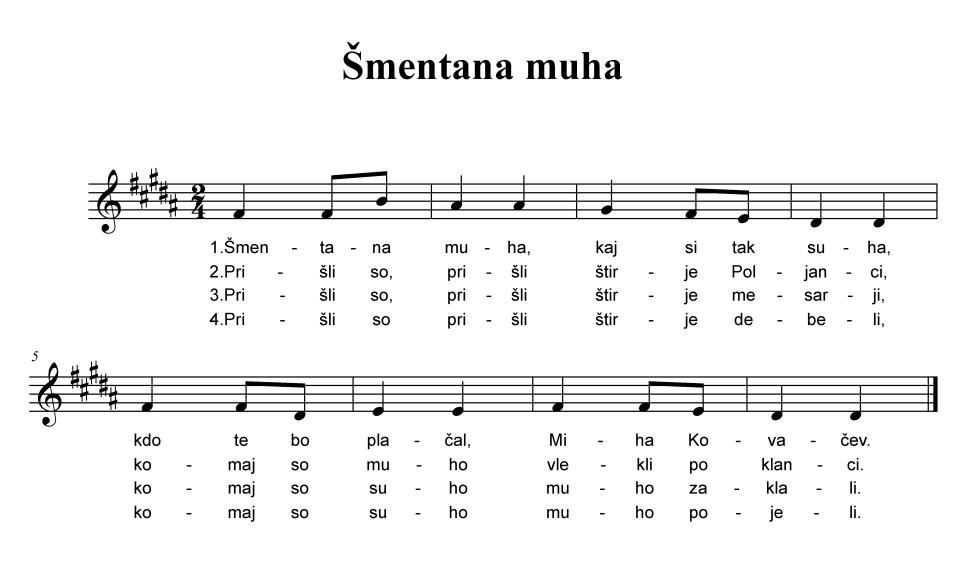 Pa še malo za zabavo….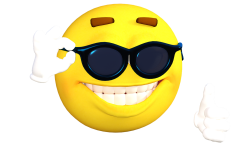 Premeči skupine črk in dobil/-a boš glasbene pojme.VI  -  LE  -  CA  -  ST ___________________________________________________________LO  -  PO  -  KA  -  VIN_________________________________________________________GLAS  - JE  -  DVO____________________________________________________________NOST  -  NOT  -  VRED  -  NA___________________________________________________TON  -  ŠI  -  VI  -  SKA  -  NA____________________________________________________ 